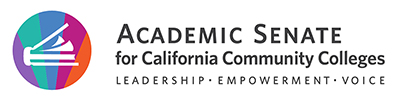 President’s ReportJune 2, 2023Major milestones for 2022-23 (June 1 President’s Update):Began a Cultural Humility Journey to continue through fall 2023Forming Task Force focused on Elevating Faculty Voice in the ASCCC, especially underrepresented facultyIncredible amount of work around planning and implementation of legislation and other initiativesTitle 5 changes to incorporate DEI in the CORTitle 5 changes to streamline associate degree requirements and align with Cal-GETC, although not identicalICAS established Cal-GETC Standards Version 1.0 – annual revisions will take place (supported by the UC Student Association and SSCCC; concerns shared by other groups such as the 3CPKED, some CEOs, some AOs)Ethnic Studies disciplines and TMCsComprehensive Report concluding the ASCCC 2018-23 Strategic PlanExecutive Committee Demographic Data 2018-22ASCCC 2023-2026 Strategic Planning and DirectionsAreas to watch in 2023-24:AB 1749 (McCarty) is proposed legislation titled the Student Transfer Achievement Reform Act: University of California—ONE degree TWO guaranteesCurrently UC admits students based on a comprehensive review, not solely on degree, gpa, or regional preferenceCommon Course NumberingAccess and opportunities for CCC students to pursue STEM degrees: AB 1705 implementation/validation; AB 928 (Berman, 2021)Access and opportunities for CCC students to pursue CTE courses, certificates, and degreesBaccalaureate Degrees: Determining duplicationAccess to Supervised Tutoring resulting from AB 1187 (Irwin, 2022) – stay tuned for Title 5 RegulationsInteresting reading from EdSource and CBSNews:California Community Colleges ‘will have a difficult time’ meeting transfer goals without big changesEnroll every ninth grader in a college course, says incoming California Community Colleges chancellorDespite decades of calls to action, California community college students face roadblocks to transferCollege majors have a big impact on income. Here are the highest- and lowest-earning fields.Happenings:ICAS Special Committee on Cal-GETC – click hereEthnic Studies webinar; task force work completedConsultation Council May 18Board of Governors May 22ICAS May 31Meeting with Assembly Committee on Higher Education staff memberYear-end meetings to transitionAnd that’s a wrap for 2022-23!!! Have a great summer!